DHW-Golden Sparkles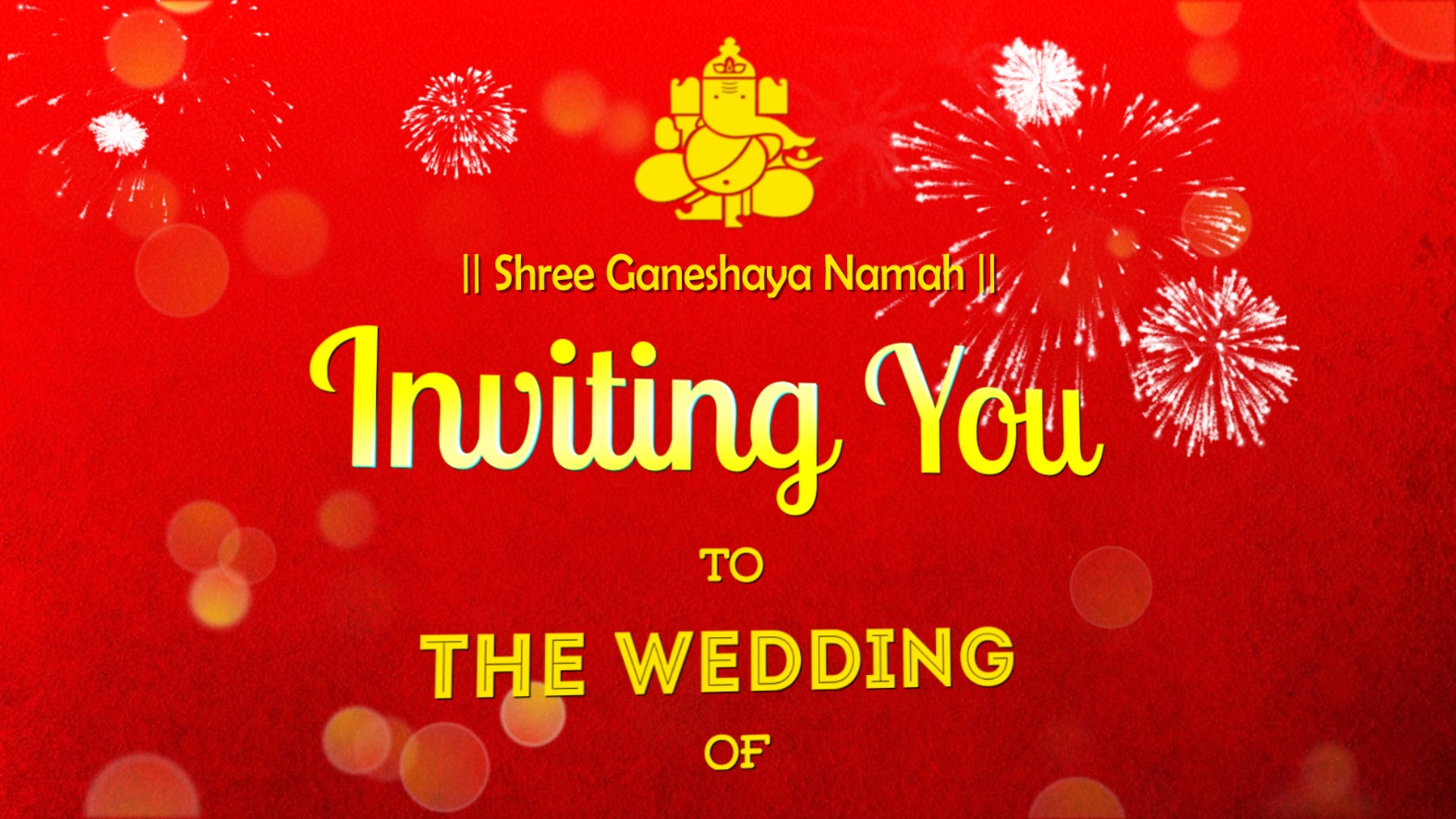 DHW-Golden Sparkles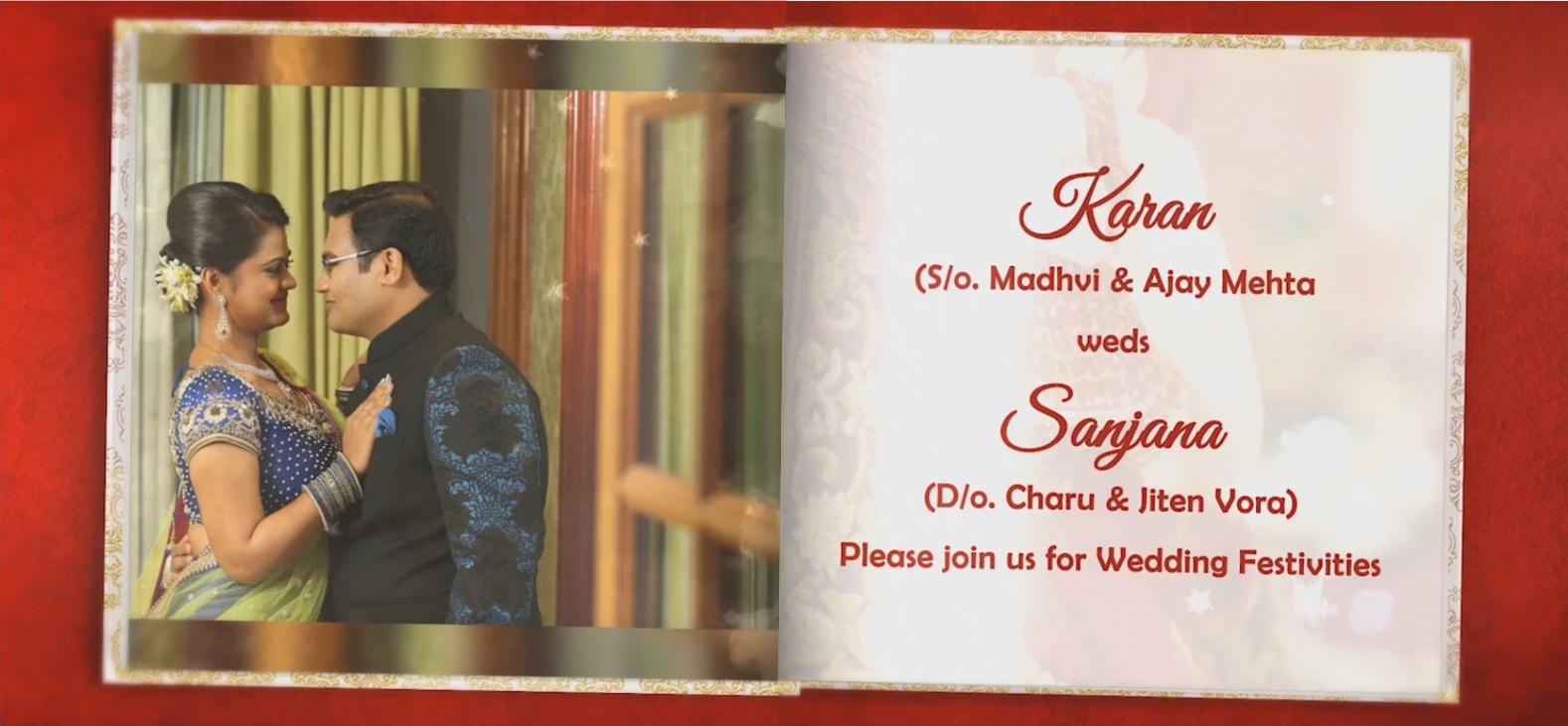 DHW-Golden Sparkles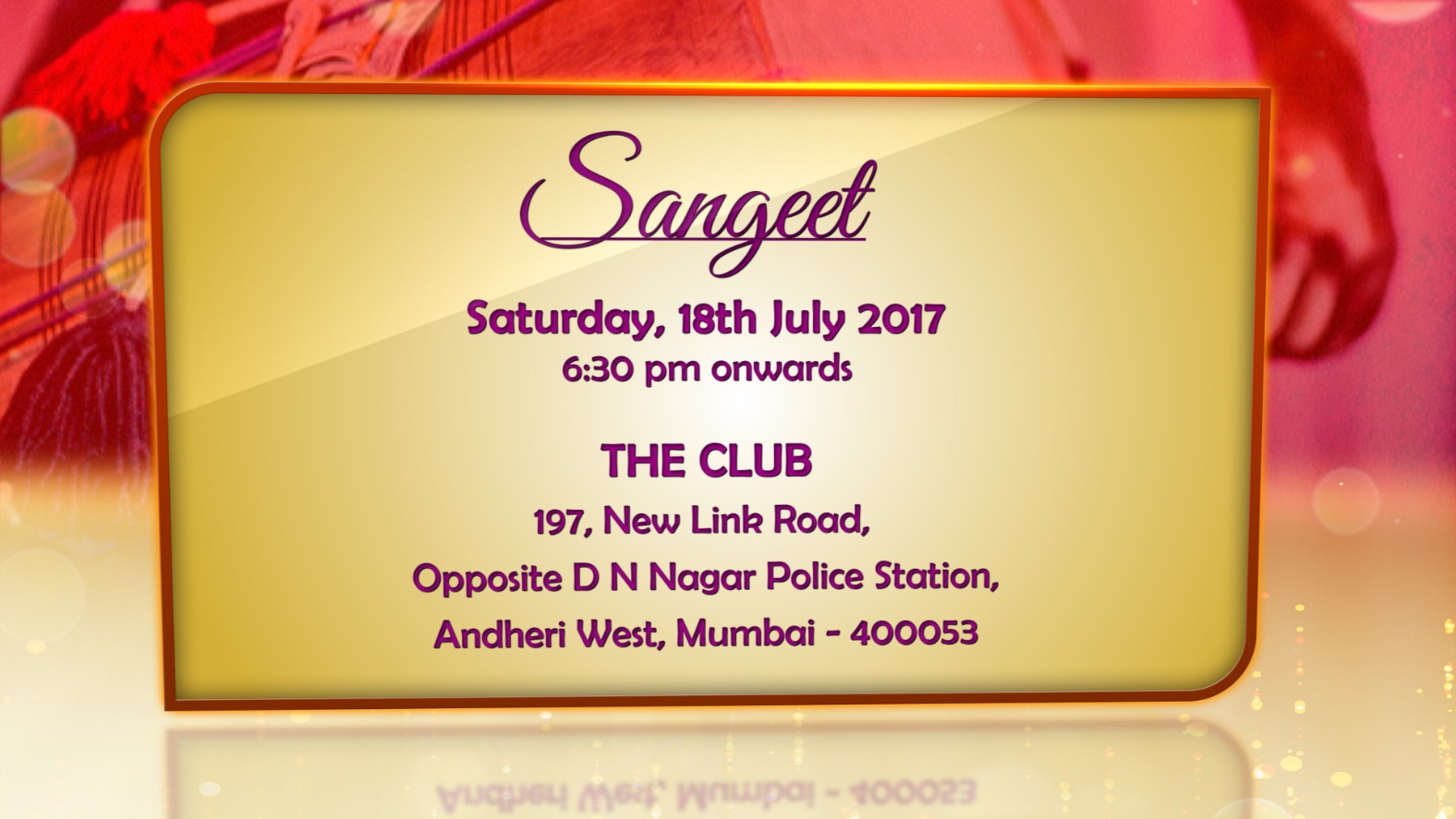 DHW-Golden Sparkles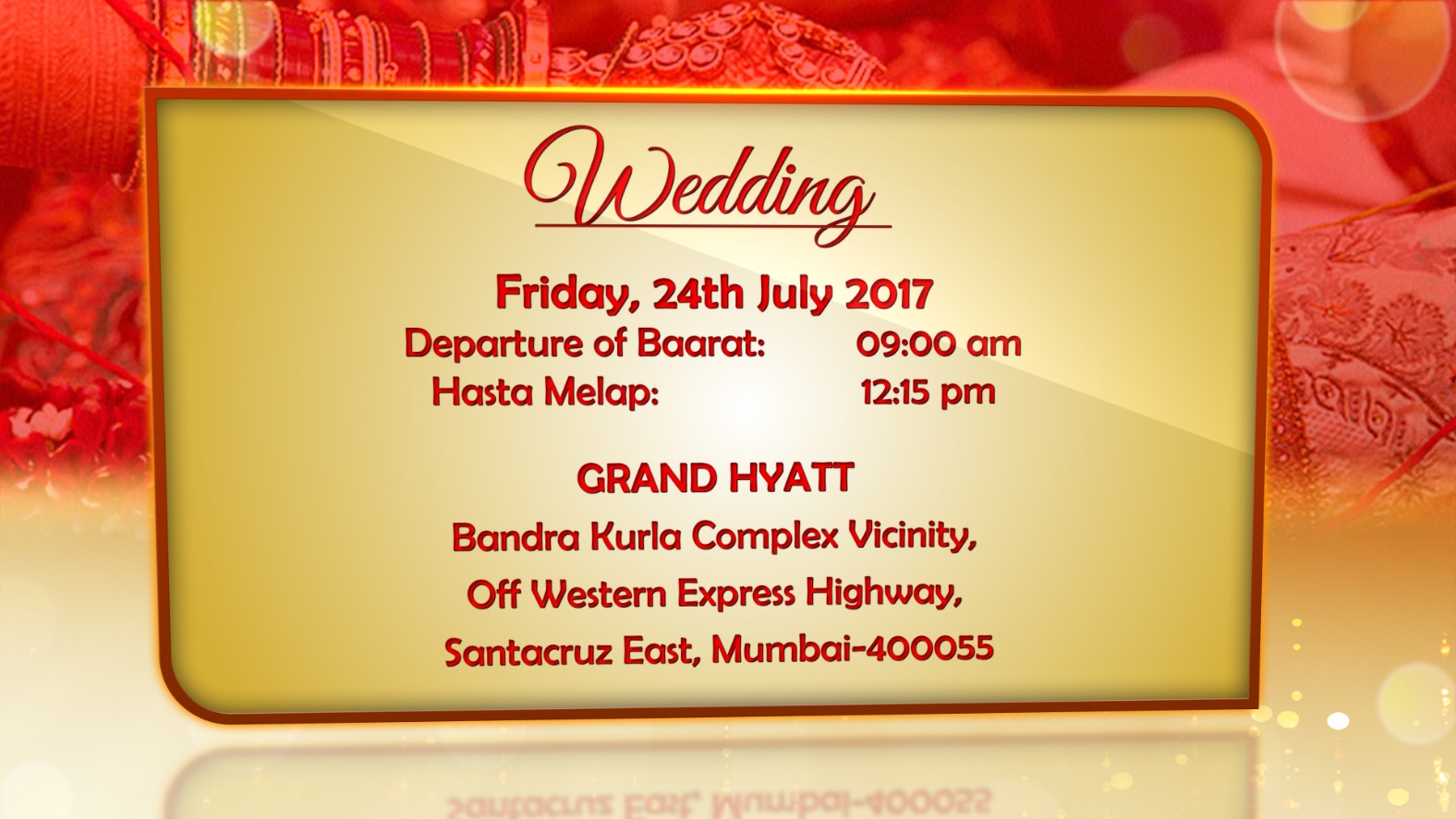 DHW-Golden Sparkles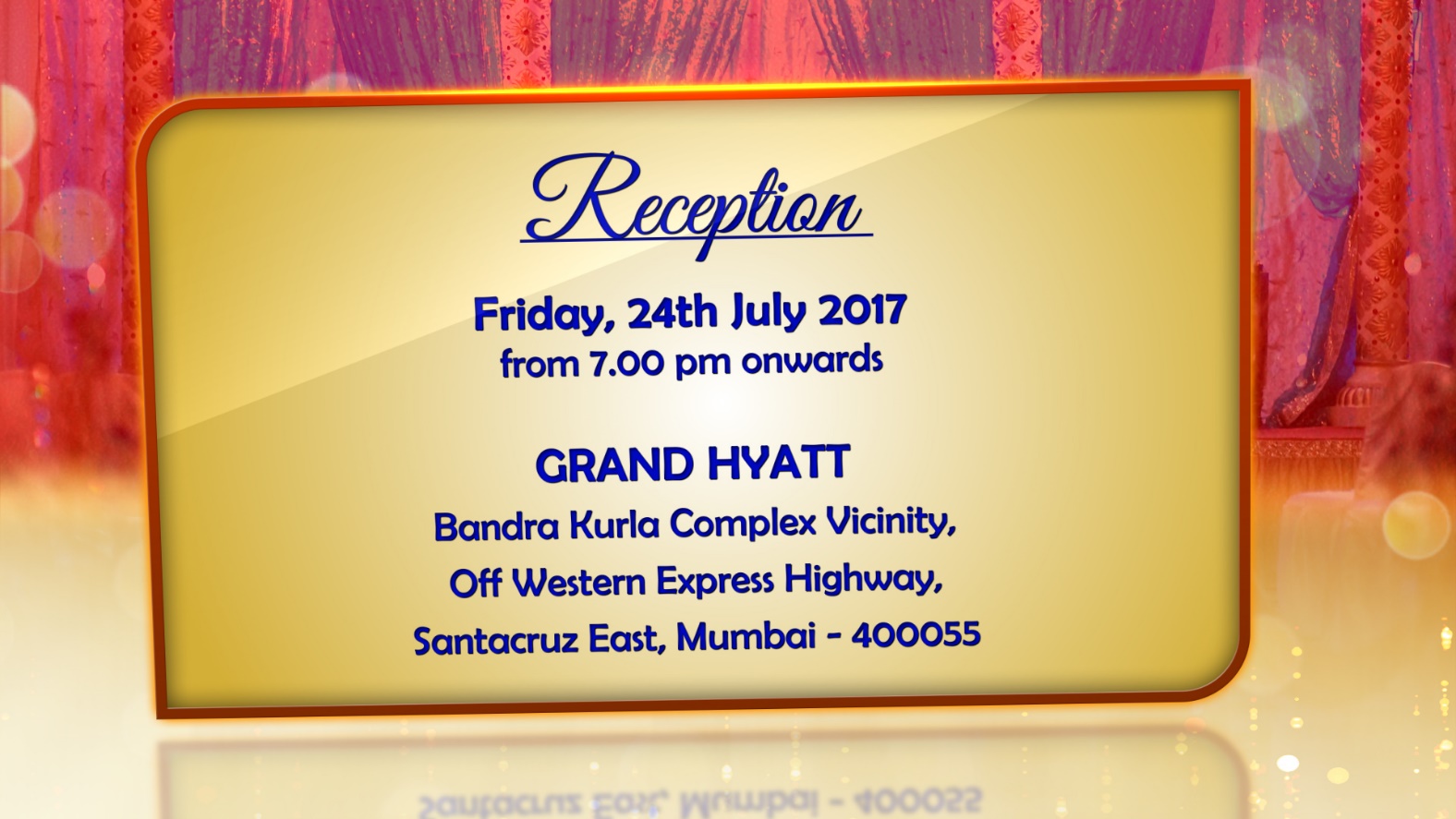 DHW-Golden Sparkles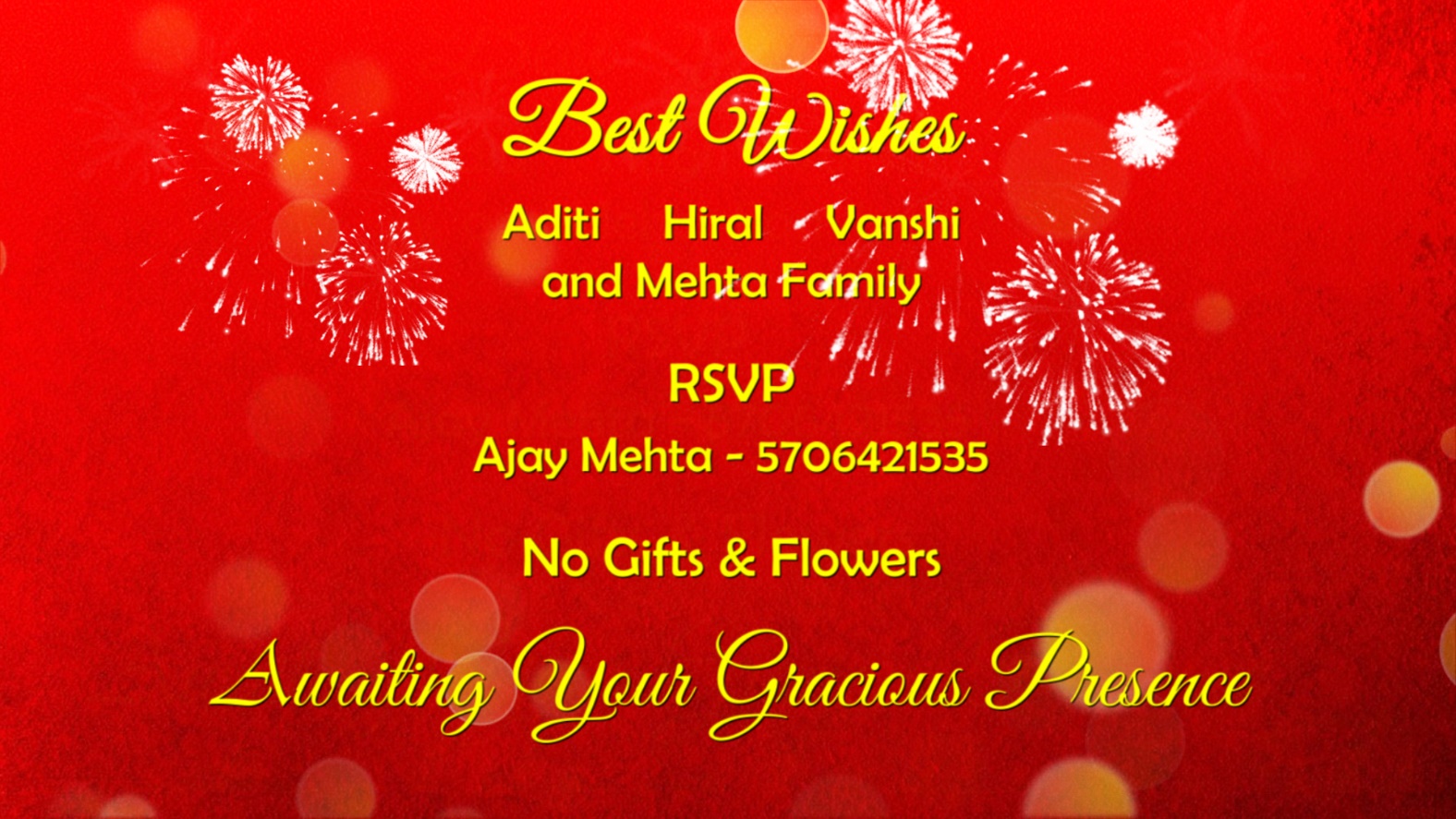 